                                                                                                                                                                          Утверждаю                         26.10.2020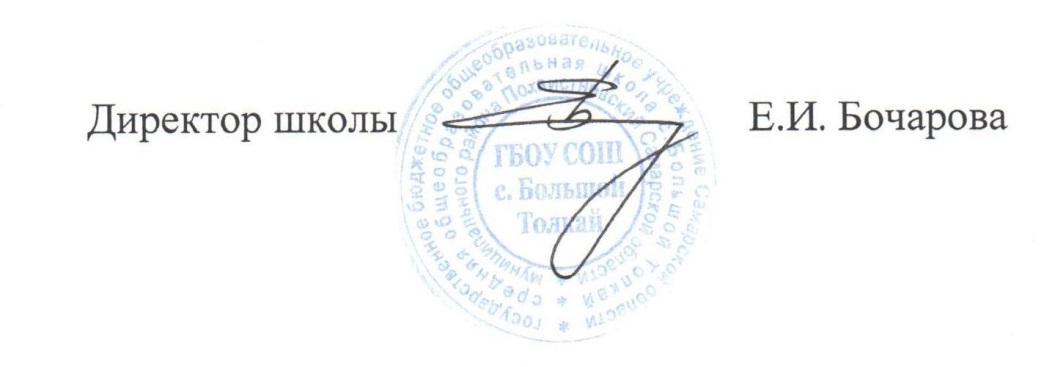 План онлайн мероприятий ГБОУ СОШ с.Большой Толкай на осенних каникулах№ п/пКлассТема мероприятияОтветственныеСсылки на онлайн мероприятияДата и время проведения15-11Профориентационная видеоконференция «Открытый урок» на тему «Профессиональное образование – профессиональное будущее».Кл.рук.5-11 кл.https://youtu.be/oyPz-VjuL5E29.10.202014.00-15.0021-11Большой открытый урок в онлайн-формате с участием Президента Российской Федерации Путина В.В. в рамках Всероссийского форума профессиональной ориентации «ПроеКТОриЯ».  Кл.рук.1-11 кл.proektoria.online/catalog/media/lessons/bolshoj-otkry..30.10.202014.00-15.0031-11Работа с сайтом «Память народа» по поиску информации об участниках Великой Отечественной войны.Кл.рук.1-11 кл.https://pamyat-naroda.ru/В течение каникул48Классный час «Ты и твоя будущая профессия»Кл.рук.https://www.youtube.com/watch?v=a2qsRDEnqQY27.10.202011.00-11.3056Классный час «Ты и твоя будущая профессия»Кл.рук.https://vk.com/away.php?to=http%3A%2F%2Fwww.youtube.com%2Fwatch%3Fv%3Da2qsRDEnqQY%26ab_channel%3D%25D0%2598%25D0%259D%25D0%25A4%25D0%259E%25D0%25A3%25D0%25A0%25D0%259E%25D0%259A&cc_key27.10.202011.00-11.30611Кл.час  «Как быть востребованным на рынке труда»Кл.рук.https://vk.com/away.php?to=https%3A%2F%2Fwww.youtube.com%2Fwatch%3Fv%3DsxEKYweTzQQ%26feature%3Demb_logo&cc_key27.10.202011.00-11.3075Классный час  «Все профессии важны»Кл.рук.https://www.youtube.com/watch?v=FtkwU5H9Oqo27.10.202011.00-11.3087Классный час  «Все профессии важны»Кл.рук.https://www.youtube.com/watch?v=FtkwU5H9Oqo28.10.202011.00-11.3099Классный час «Ты и твоя будущая профессия»Кл.рук.https://www.youtube.com/watch?v=a2qsRDEnqQY28.10.202011.00-11.30104Посмотреть мультсериал, написать сочинение «Кем я хочу стать когда вырасту»Кл.рук.https://yandex.ru/video/preview/?filmId=2870353778434898393&from=tabbar&parent-reqid=1603873634631176-1273049767239573217400274-prestable-app-host-sas-web-yp-185&text=мероприятия+по+профориентации+в+начальной+школе29.10.202011.00-11.30113Классный час «Ты и твоя будущая профессия»Кл.рук.https://www.youtube.com/watch?v=M6IsOiOIJQI30.10.202011.00-11.30121Посмотреть мультфильм «Кем быть», нарисовать рисунок «Кем хочу стать».Кл.рук.https://youtu.be/0GHU7CrDcM830.10.202011.00-11.30132Посмотреть мультфильм «Кем быть», нарисовать рисунок «Кем хочу стать».Кл.рук.https://youtu.be/0GHU7CrDcM830.10.202011.00-11.30141День народного единстваКл.рук.https://www.youtube.com/watch?v=mhIm83uT3nM04.11.202010.00-10.30152День народного единстваКл.рук.https://www.youtube.com/watch?v=mhIm83uT3nM04.11.202010.00-10.30163День народного единстваКл.рук.https://ppt4web.ru/nachalnaja-shkola/den-narodnogo-edinstva2.htmlПосмотреть презентацию, выучить одно стихотворение. Прислать видеоотчёт04.11.202010.00-10.30174День народного единстваКл.рук.https://ppt4web.ru/nachalnaja-shkola/den-narodnogo-edinstva2.htmlПосмотреть презентацию, выучить одно стихотворение. Прислать видеоотчёт04.11.202010.00-10.30185День народного единстваКл.рук.https://www.youtube.com/watch?v=mhIm83uT3nM04.11.202010.00-10.30196День народного единстваКл.рук.https://vk.com/away.php?to=http%3A%2F%2Fwww.youtube.com%2Fwatch%3Fv%3DFk4ya2UltU8%26ab_channel%3D%25D0%259D%25D0%25B0%25D1%2588%25D0%25B5%25D0%25B2%25D0%25B8%25D0%25B4%25D0%25B5%25D0%25BE&cc_key=04.11.202010.00-10.30207День народного единстваКл.рук.https://www.youtube.com/watch?v=mhIm83uT3nM04.11.202010.00-10.30218День народного единстваКл.рук.https://www.youtube.com/watch?v=mhIm83uT3nM04.11.202010.00-10.30229День народного единстваКл.рук.https://www.youtube.com/watch?v=mhIm83uT3nM04.11.202010.00-10.302310-11День народного единства. Онлайн-тест «Знаете ли вы историю праздника Дня народного единства?»Кл.рук.https://vk.com/away.php?to=https%3A%2F%2Fysia.ru%2Ftest-znaete-li-vy-istoriyu-prazdnika-dnya-narodnogo-edinstva%2F11&cc_key=04.11.202010.00-10.30